Petra Emmerich – Texterin – www.I-KONtext.de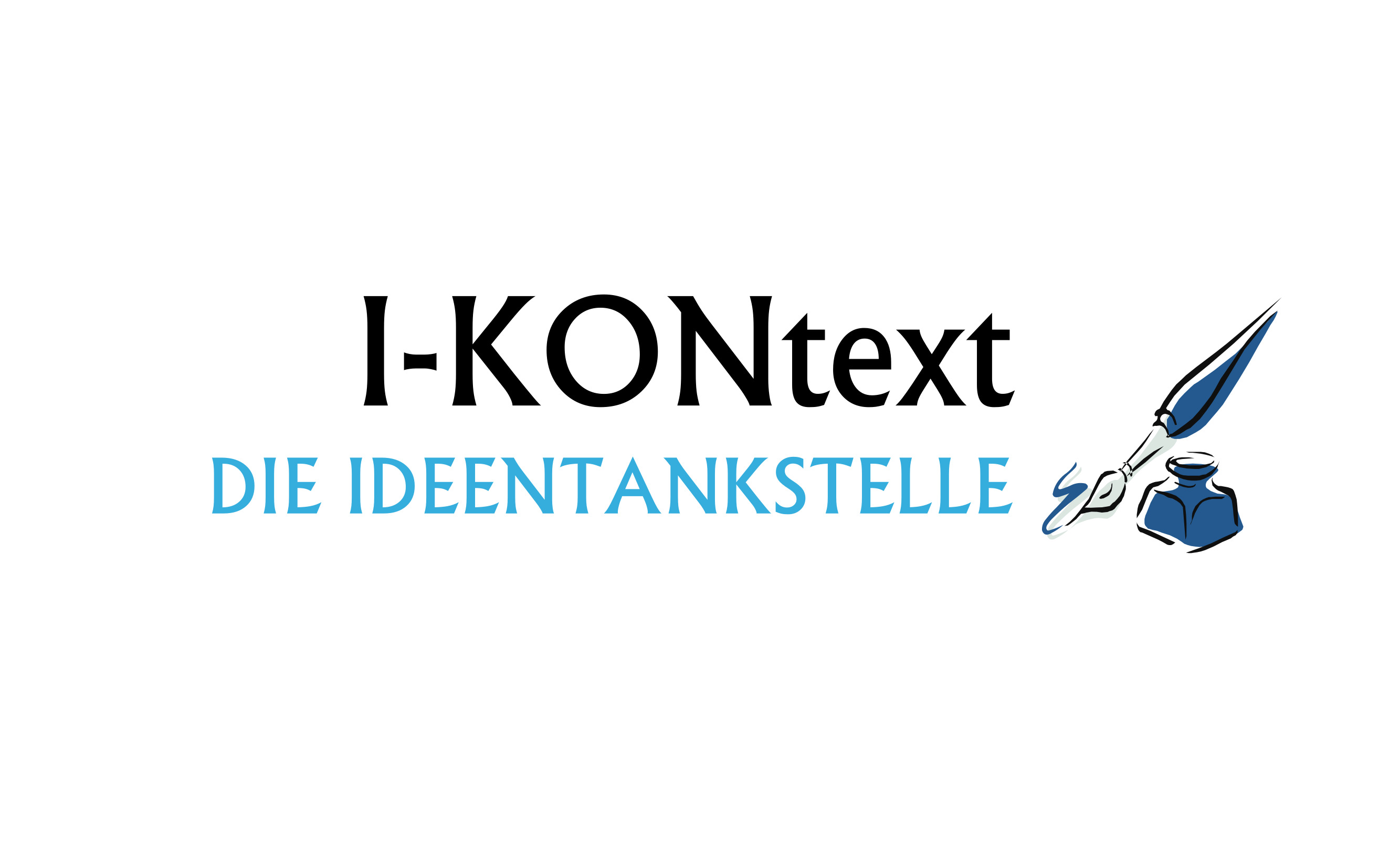 LINKSAMMLUNG:Trends: https://suxeedo.de/magazine/communications/content-marketing-trends/Definition: https://de.wikipedia.org/wiki/Content-MarketingTolles Online Marketing Glossar: https://www.sem-deutschland.de/blog/content-marketing/Social Mediahttps://omr.com/de/https://socialhub.io/de/mag/https://allfacebook.dehttps://t3n.dehttps://www.internetworld.deNewsportal: https://onlinemarketing.de/newsletter?nm=confirmation&nk=53442-893c207935Analyse: www.neilpatel.comGründer: https://www.fuer-gruender.de/wissen/unternehmen-fuehren/marketing/onlinemarketing/social-media-marketing/https://www.foerderland.de/finanzen/foerderung/gruendercoaching/https://www.starting-up.de/gruenden/beratung-coaching/tipps-fuer-effektives-gruendercoaching.html„Neue“ Rechtschreibung (auch schon einige Jahre gültig): http://www.neue-rechtschreibung.deTextlänge:https://zeichenzähler.de/de/https://www.netzproduzenten.de/laenge-von-content/Tipps: Textlänge abhängig vom Kanal. zB. Insta nur kurze Teaser – kurzer Text nicht mehr als 27 Hashtags, Longtail Hashtags nutzenBlogbeiträge auf der Website nicht unter 1400 WorteZeitangaben über dem Text z.B. „Sie brauchen 5 Minuten, um diesen Text zu lesen“Kleinräumige GliederungenPrägnante Headlines, die halten, was sie versprechenLizenzfreie Bilder: unsplash.comImagevideos: https://mybyte-media.deWebseiten und Unternehmenskommunikation https://mf-grafik.deTexte: www.I-KONtext.de  Bisserl Eigenwerbung...Lest auch die Liste „die häufigsten 20 Fehler“ und „Plattformen“Schreibt mir gern auf www.I-KONtext.de – Folgt mir und hinterlasst freundliche Kommentare unter meinen Posts insta: petraemmerichikontext  FB: I-KONtext, LinkedIN https://www.linkedin.com/in/petra-emmerich/wenn Euch noch mehr einfälltPetraPetra.Emmerich@I-KONtext.de